Colegio san Fernando College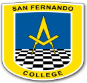 Dpto. de ArtesProfesor: Luis David Contreras Moreno.Educación ArtísticaBuen día queridos estudiantes. Te invito a continuar trabajando en relación  al IMPRESIONISMO. Para que tengas una mejor idea sobre esta técnica, te invito a ver estos videos breves haciendo clic en los link.   https://www.youtube.com/watch?v=cz2lkk3Y5rQ https://www.youtube.com/watch?v=cz2lkk3Y5rQ https://www.youtube.com/watch?v=gIyPB2b6rC0El día 21 junio inicia para los pueblos originarios de Chile el WE TRIPANTU, año nuevo. Los pueblos originarios realizan varias actividades de celebración por este nuevo ciclo de vida. Por tal motivo te invito a realizar un trabajo con técnica impresionista sobre we tripantu.El trabajo finalizado debes enviarlo al siguiente correo: lcontreras@sanfernandocollege.clLink y video de guía N° 12: https://youtu.be/tVGBVr9BuQg El trabajo será evaluado a través de esta  Pauta de CotejoPauta de CotejoAsignatura		: Educación ArtísticaProfesor		: Luis David Contreras MorenoNombre del Estudiante: …………………………………………………………………………………………………..Curso			: ………………………………………………Habilidades de aprendizaje: Comprender instrucciones,  aplicar, crear.Además es importante que respondas la  encuesta enviando las respuestas al siguiente correo:lcontreras@sanfernandocollege.clDisfruta colorendo y escuchando música.      Saludos, nos vemos prontoNombre Docente:  Luis David Contreras Moreno Guía N° 12Título de guía: observación del entornoObjetivo de Aprendizaje: OA 1: Crear trabajos de arte y diseños a partir de sus propias ideas y de la observación del  entorno cultural: Chile, su paisaje y sus costumbres en el pasado y en el presente; entorno artístico: impresionismo y postimpresionismo; diseño en Chile, Latinoamérica y del resto del mundo.Nombre EstudianteCurso: 5° A, CActividadesPuntajePuntaje ObtenidoCrea varias diapositivas5Aplica menú Inicio5Aplica menú Insertar5Aplica menú Diseño5Aplica menú Animaciones5Nombre del o la estudianteCursoProfesora jefe¿Tienes acceso a internet en cualquier momento del día o a qué hora?¿Puedes imprimir tus guías?¿Dónde las imprimen?¿En qué número de guía vas?¿Has logrado comprender las actividades? Bien, más o menos o poco?De las guías resueltas:¿qué es lo que más te ha costado?